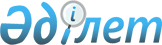 О внесении изменений в решение XVIII сессии Шетского районного маслихата от 21 декабря 2017 года № 18/140 "О районном бюджете на 2018-2020 годы"Решение Шетского районного маслихата Карагандинской области от 23 августа 2018 года № 23/201. Зарегистрировано Департаментом юстиции Карагандинской области 7 сентября 2018 года № 4931
      В соответствии с Бюджетным кодексом Республики Казахстан от 4 декабря 2008 года, Законом Республики Казахстан "О местном государственном управлении и самоуправлении в Республике Казахстан" от 23 января 2001 года районный маслихат РЕШИЛ:
      1. Внести в решение XVIII сессии Шетского районного маслихата от 21 декабря 2017 года № 18/140 "О районном бюджете на 2018-2020 годы" (зарегистрировано в Реестре государственной регистрации нормативных правовых актов за № 4536, опубликовано в газете "Шет Шұғыласы" от 19 января 2018 года № 03-04 (10. 676), в Эталонном контрольном банке нормативных правовых актов Республики Казахстан в электронном виде 17 января 2018 года), следующие изменения:
      пункт 1 изложить в следующей редакции:
      "1. Утвердить районный бюджет на 2018-2020 годы согласно приложениям № 1, 2, 3, 4, 5, 6, 7 соответственно, в том числе на 2018 год в следующих объемах:
      1) доходы - 7697077 тысяч тенге, в том числе по:
      налоговым поступлениям – 2357429 тысяч тенге;
      неналоговым поступлениям - 9689 тысяч тенге;
      поступлениям от продажи основного капитала - 5769 тысяч тенге;
      поступлениям трансфертов - 5324190 тысяч тенге;
      2) затраты - 8320954 тысяч тенге;
      3) чистое бюджетное кредитование - 88096 тысяч тенге:
      бюджетные кредиты – 122655 тысяч тенге;
      погашение бюджетных кредитов - 34559 тысяч тенге;
      4) сальдо по операциям с финансовыми активами – 0 тысяч тенге:
      приобретение финансовых активов – 0 тысяч тенге;
      поступления от продажи финансовых активов государства – 0 тысяч тенге;
      5) дефицит (профицит) бюджета – минус 88096 тысяч тенге;
      6) финансирование дефицита (использование профицита) бюджета – 88096 тысяч тенге:
      поступление займов – 122655 тысяч теңге;
      погашение займов – 34559 тысяч тенге;
      используемые остатки бюджетных средств – 71903 тысяч тенге.";
      приложение 1 к указанному решению изложить в новой редакции согласно приложению к настоящему решению.
      2. Настоящее решение вводится в действие с 1 января 2018 года. Районный бюджет на 2018 год
					© 2012. РГП на ПХВ «Институт законодательства и правовой информации Республики Казахстан» Министерства юстиции Республики Казахстан
				
      Председатель сессии 

А. Балгабек

      Секретарь районного маслихата 

Б. Тулеукулов
Приложение
к решению ХХІІІ сессии
районного маслихата
от 23 августа 2018 года №23/201
Приложение 1к решению XVIII сессии районного маслихатаот 21 декабря 2017 года № 18/140
Категория
Категория
Категория
Категория
Сумма (тысяч тенге)
Класс
Класс
Класс
Сумма (тысяч тенге)
Подкласс
Подкласс
Сумма (тысяч тенге)
Наименование
1
2
3
4
5
І.Доходы
7697077
1
Налоговые поступления
2357429
01
Подоходный налог
394620
2
Индивидуальный подоходный налог
394620
03
Социальный налог
501315
1
Социальный налог
501315
04
Налоги на собственность
1388382
1
Налоги на имущество
1374096
3
Земельный налог
945
4
Налог на транспортные средства
8526
5
Единый земельный налог
4815
05
Внутренние налоги на товары, работы и услуги
67181
2
Акцизы
3698
3
Поступления за использование природных и других ресурсов
50000
4
Сборы за ведение предпринимательской и профессиональной деятельности
13483
1
07
Прочие налоги
119
08
Обязательные платежи, взимаемые за совершение юридически значимых действий и (или) выдачу документов уполномоченными на то государственными органами или должностными лицами
5812
1
Государственная пошлина
5812
2
Неналоговые поступления
9689
01
Доходы от государственной собственности
4455
1
Поступления части чистого дохода государственных предприятий
315
5
Доходы от аренды имущества, находящегося в государственной собственности
4140
06
Прочие неналоговые поступления
5234
1
Прочие неналоговые поступления
5234
3
Поступления от продажи основного капитала
5769
03
Продажа земли и нематериальных активов
5769
1
Продажа земли
5769
4
Поступления трансфертов 
5324190
02
Трансферты из вышестоящих органов государственного управления
5324190
2
Трансферты из областного бюджета
5324190
Функциональная группа
Функциональная группа
Функциональная группа
Функциональная группа
Функциональная группа
Функциональная группа
Сумма (тысяч тенге)
Функциональная подгруппа
Функциональная подгруппа
Функциональная подгруппа
Функциональная подгруппа
Функциональная подгруппа
Сумма (тысяч тенге)
Администратор бюджетных программ
Администратор бюджетных программ
Администратор бюджетных программ
Администратор бюджетных программ
Сумма (тысяч тенге)
Программа
Программа
Программа
Наименование
II.Затраты
8 320 954
01
Государственные услуги общего характера
666661
1
Представительные, исполнительные и другие органы, выполняющие общие функции государственного управления
495454
112
Аппарат маслихата района (города областного значения)
36619
001
001
Услуги по обеспечению деятельности маслихата района (города областного значения)
26759
003
003
Капитальные расходы государственного органа 
9860
122
Аппарат акима района (города областного значения)
137181
001
001
Услуги по обеспечению деятельности акима района (города областного значения)
122613
003
003
Капитальные расходы государственного органа 
14568
123
Аппарат акима района в городе, города районного значения, поселка, села, сельского округа
321654
001
001
Услуги по обеспечению деятельности акима района в городе, города районного значения, поселка, села, сельского округа
314681
022
022
Капитальные расходы государственного органа
6973
2
Финансовая деятельность
34311
489
Отдел государственных активов и закупок района (города областного значения)
34311
001
001
Услуги по реализации государственной политики в области управления государственных активов и закупок на местном уровне
14218
003
003
Капитальные расходы государственного органа 
860
004
004
Проведение оценки имущества в целях налогообложения
1263
005
005
Приватизация, управление коммунальным имуществом, постприватизационная деятельность и регулирование споров, связанных с этим 
9670
007
007
Приобретение имущества в коммунальную собственность
8300
9
Прочие государственные услуги общего характера
136896
459
Отдел экономики и финансов района (города областного значения)
96899
001
001
Услуги по реализации государственной политики в области формирования и развития экономической политики, государственного планирования, исполнения бюджета и управления коммунальной собственностью района (города областного значения)
41768
015
015
Капитальные расходы государственного органа 
1545
113
113
Целевые текущие трансферты из местных бюджетов
53586
492
Отдел жилищно-коммунального хозяйства, пассажирского транспорта, автомобильных дорог и жилищной инспекции района (города областного значения)
23316
001
001
Услуги по реализации государственной политики на местном уровне в области жилищно-коммунального хозяйства, пассажирского транспорта, автомобильных дорог и жилищной инспекции 
22116
013
013
Капитальные расходы государственного органа 
1200
494
Отдел предпринимательства и промышленности района (города областного значения)
16681
001
001
Услуги по реализации государственной политики на местном уровне в области развития предпринимательства и промышленности
16381
003
003
Капитальные расходы государственного органа 
300
02
Оборона
20939
1
Военные нужды
12629
122
Аппарат акима района (города областного значения)
12629
005
005
Мероприятия в рамках исполнения всеобщей воинской обязанности
12629
2
Организация работы по чрезвычайным ситуациям
8310
122
Аппарат акима района (города областного значения)
8310
006
006
Предупреждение и ликвидация чрезвычайных ситуаций масштаба района (города областного значения)
3000
007
007
Мероприятия по профилактике и тушению степных пожаров районного (городского) масштаба, а также пожаров в населенных пунктах, в которых не созданы органы государственной противопожарной службы
5310
03
Общественный порядок, безопасность, правовая, судебная, уголовно-исполнительная деятельность
2341
9
Прочие услуги в области общественного порядка и безопасности
2341
492
Отдел жилищно-коммунального хозяйства, пассажирского транспорта, автомобильных дорог и жилищной инспекции района (города областного значения)
2341
021
021
Обеспечение безопасности дорожного движения в населенных пунктах
2341
04
Образование
4 000 022
1
Дошкольное воспитание и обучение
22600
464
Отдел образования района (города областного значения)
22600
009
009
Обеспечение деятельности организаций дошкольного воспитания и обучения
22600
2
Начальное, основное среднее и общее среднее образование
3658559
123
Аппарат акима района в городе, города районного значения, поселка, села, сельского округа
13289
005
005
Организация бесплатного подвоза учащихся до школы и обратно в сельской местности
13289
464
Отдел образования района (города областного значения)
3440620
003
003
Общеобразовательное обучение
3378066
006
006
Дополнительное образование для детей
62554
465
Отдел физической культуры и спорта района (города областного значения)
193556
017
017
Дополнительное образование для детей и юношества по спорту
193556
467
Отдел строительства района (города областного значения)
11094
024
024
Строительство и реконструкция объектов начального, основного среднего и общего среднего образования
11094
4
Техническое и профессиональное, послесреднее образование
27538
464
Отдел образования района (города областного значения)
27538
018
018
Организация профессионального обучения
27538
9
Прочие услуги в области образования
291325
464
Отдел образования района (города областного значения)
291325
001
001
Услуги по реализации государственной политики на местном уровне в области образования
15266
005
005
Приобретение и доставка учебников, учебно-методических комплексов для государственных учреждений образования района (города областного значения)
110000
015
015
Ежемесячные выплаты денежных средств опекунам (попечителям) на содержание ребенка-сироты (детей-сирот), и ребенка (детей), оставшегося без попечения родителей
19539
067
067
Капитальные расходы подведомственных государственных учреждений и организаций
146520
06
Социальная помощь и социальное обеспечение
222769
1
Социальное обеспечение
44614
451
Отдел занятости и социальных программ района (города областного значения)
44614
005
005
Государственная адресная социальная помощь
44614
2
Социальная помощь
144482
123
Аппарат акима района в городе, города районного значения, поселка, села, сельского округа
4787
003
003
Оказание социальной помощи нуждающимся гражданам на дому
4787
451
Отдел занятости и социальных программ района (города областного значения)
139695
002
002
Программа занятости
66181
004
004
Оказание социальной помощи на приобретение топлива специалистам здравоохранения, образования, социального обеспечения, культуры, спорта и ветеринарии в сельской местности в соответствии с законодательством Республики Казахстан
11544
006
006
Оказание жилищной помощи 
471
007
007
Социальная помощь отдельным категориям нуждающихся граждан по решениям местных представительных органов
9500
010
010
Материальное обеспечение детей-инвалидов, воспитывающихся и обучающихся на дому
450
017
017
Обеспечение нуждающихся инвалидов обязательными гигиеническими средствами и предоставление услуг специалистами жестового языка, индивидуальными помощниками в соответствии с индивидуальной программой реабилитации инвалида
20500
023
023
Обеспечение деятельности центров занятости населения
31049
9
Прочие услуги в области социальной помощи и социального обеспечения
33673
451
Отдел занятости и социальных программ района (города областного значения)
33673
001
001
Услуги по реализации государственной политики на местном уровне в области обеспечения занятости и реализации социальных программ для населения
28541
011
011
Оплата услуг по зачислению, выплате и доставке пособий и других социальных выплат
1493
021
021
Капитальные расходы государственного органа 
150
050
050
Реализация Плана мероприятий по обеспечению прав и улучшению качества жизни инвалидов в Республике Казахстан на 2012 – 2018 годы
3489
07
Жилищно-коммунальное хозяйство
1306660
1
Жилищное хозяйство
341639
455
Отдел культуры и развития языков района (города областного значения)
52254
024
024
Ремонт объектов городов и сельских населенных пунктов в рамках Программы развития продуктивной занятости и массового предпринимательства
52254
467
Отдел строительства района (города областного значения)
276699
003
003
Проектирование и (или) строительство, реконструкция жилья коммунального жилищного фонда
270886
004
004
Проектирование, развитие и (или) обустройство инженерно-коммуникационной инфраструктуры
5813
492
492
Отдел жилищно-коммунального хозяйства, пассажирского транспорта, автомобильных дорог и жилищной инспекции района (города областного значения)
12686
004
Обеспечение жильем отдельных категорий граждан
6700
033
Проектирование, развитие и (или) обустройство инженерно-коммуникационной инфраструктуры
5986
2
Коммунальное хозяйство
917170
467
467
Отдел строительства района (города областного значения)
885053
006
Развитие системы водоснабжения и водоотведения 
6000
058
Развитие системы водоснабжения и водоотведения в сельских населенных пунктах
879053
492
492
Отдел жилищно-коммунального хозяйства, пассажирского транспорта, автомобильных дорог и жилищной инспекции района (города областного значения)
32117
012
Функционирование системы водоснабжения и водоотведения
25285
026
Организация эксплуатации тепловых сетей, находящихся в коммунальной собственности районов (городов областного значения)
6832
3
Благоустройство населенных пунктов
47851
123
123
Аппарат акима района в городе, города районного значения, поселка, села, сельского округа
47851
008
Освещение улиц населенных пунктов
23825
009
Обеспечение санитарии населенных пунктов
2650
010
Содержание мест захоронений и погребение безродных
180
011
Благоустройство и озеленение населенных пунктов
21196
08
Культура, спорт, туризм и информационное пространство
725828
1
Деятельность в области культуры
228532
455
455
Отдел культуры и развития языков района (города областного значения)
228532
003
Поддержка культурно-досуговой работы
228532
2
Спорт
315020
465
465
Отдел физической культуры и спорта района (города областного значения)
19475
001
Услуги по реализации государственной политики на местном уровне в сфере физической культуры и спорта
8354
004
Капитальные расходы государственного органа 
1135
005
Развитие массового спорта и национальных видов спорта
257
006
Проведение спортивных соревнований на районном (города областного значения) уровне
5540
007
Подготовка и участие членов сборных команд района (города областного значения) по различным видам спорта на областных спортивных соревнованиях
4189
467
467
Отдел строительства района (города областного значения)
295545
008
Развитие объектов спорта
295545
3
Информационное пространство
131322
455
455
Отдел культуры и развития языков района (города областного значения)
116822
006
Функционирование районных (городских) библиотек
116180
007
Развитие государственного языка и других языков народа Казахстана
642
456
456
Отдел внутренней политики района (города областного значения)
14500
002
Услуги по проведению государственной информационной политики
14500
455
455
Отдел культуры и развития языков района (города областного значения)
15147
9
Прочие услуги по организации культуры, спорта, туризма и информационного пространства
50954
455
455
Отдел культуры и развития языков района (города областного значения)
15147
001
Услуги по реализации государственной политики на местном уровне в области развития языков и культуры
13647
010
Капитальные расходы государственного органа 
1500
456
456
Отдел внутренней политики района (города областного значения)
35807
001
Услуги по реализации государственной политики на местном уровне в области информации, укрепления государственности и формирования социального оптимизма граждан
23621
003
Реализация мероприятий в сфере молодежной политики
12036
006
Капитальные расходы государственного органа 
150
10
Сельское, водное, лесное, рыбное хозяйство, особо охраняемые природные территории, охрана окружающей среды и животного мира, земельные отношения
245150
1
Сельское хозяйство
190878
462
462
Отдел сельского хозяйства района (города областного значения)
16924
462
462
001
Услуги по реализации государственной политики на местном уровне в сфере сельского хозяйства
16154
006
Капитальные расходы государственного органа 
770
473
473
Отдел ветеринарии района (города областного значения)
173954
001
Услуги по реализации государственной политики на местном уровне в сфере ветеринарии
13338
003
Капитальные расходы государственного органа 
120
007
Организация отлова и уничтожения бродячих собак и кошек
3000
009
Проведение ветеринарных мероприятий по энзоотическим болезням животных
1409
010
Проведение мероприятий по идентификации сельскохозяйственных животных
10323
011
Проведение противоэпизоотических мероприятий
135764
047
Возмещение владельцам стоимости обезвреженных (обеззараженных) и переработанных без изъятия животных, продукции и сырья животного происхождения, представляющих опасность для здоровья животных и человека
10000
6
Земельные отношения
24043
463
463
Отдел земельных отношений района (города областного значения)
24043
001
Услуги по реализации государственной политики в области регулирования земельных отношений на территории района (города областного значения)
23663
007
Капитальные расходы государственного органа 
380
9
Прочие услуги в области сельского, водного, лесного, рыбного хозяйства, охраны окружающей среды и земельных отношений
30229
459
459
Отдел экономики и финансов района (города областного значения)
27042
099
Реализация мер по оказанию социальной поддержки специалистов
27042
492
492
Отдел жилищно-коммунального хозяйства, пассажирского транспорта, автомобильных дорог и жилищной инспекции района (города областного значения)
3187
052
Поддержка использования возобновляемых источников энергии
3187
11
Промышленность, архитектурная, градостроительная и строительная деятельность
36801
2
Архитектурная, градостроительная и строительная деятельность
36801
467
467
Отдел строительства района (города областного значения)
18553
001
'Услуги по реализации государственной политики на местном уровне в области строительства
18053
017
Капитальные расходы государственного органа 
500
468
468
Отдел архитектуры и градостроительства района (города областного значения)
18248
001
'Услуги по реализации государственной политики в области архитектуры и градостроительства на местном уровне
8248
003
Разработка схем градостроительного развития территории района и генеральных планов населенных пунктов 
10000
12
Транспорт и коммуникации
211636
1
Автомобильный транспорт
206165
123
123
Аппарат акима района в городе, города районного значения, поселка, села, сельского округа
38604
013
Обеспечение функционирования автомобильных дорог в городах районного значения, поселках, селах, сельских округах
18604
045
Капитальный и средний ремонт автомобильных дорог улиц населенных пунктов
20000
492
492
Отдел жилищно-коммунального хозяйства, пассажирского транспорта, автомобильных дорог и жилищной инспекции района (города областного значения)
167561
020
Развитие транспортной инфраструктуры
1000
023
Обеспечение функционирования автомобильных дорог
61679
045
Капитальный и средний ремонт автомобильных дорог районного значения и улиц населенных пунктов
104882
9
Прочие услуги в сфере транспорта и коммуникаций
5471
492
492
Отдел жилищно-коммунального хозяйства, пассажирского транспорта, автомобильных дорог и жилищной инспекции района (города областного значения)
5471
037
Субсидирование пассажирских перевозок по социально значимым городским (сельским), пригородным и внутрирайонным сообщениям
5471
13
Прочие
28000
9
Прочие
28000
459
459
Отдел экономики и финансов района (города областного значения)
28000
012
Резерв местного исполнительного органа района (города областного значения) 
28000
15
Трансферты
854147
1
Трансферты
854147
459
459
Отдел экономики и финансов района (города областного значения)
854147
006
Возврат неиспользованных (недоиспользованных) целевых трансфертов
9890
024
Целевые текущие трансферты из нижестоящего бюджета на компенсацию потерь вышестоящего бюджета в связи с изменением законодательства
105276
038
Субвенции
725953
051
Трансферты органам местного самоуправления
13026
054
Возврат сумм неиспользованных (недоиспользованных) целевых трансфертов, выделенных из республиканского бюджета за счет целевого трансферта из Национального фонда Республики Казахстан
2
16
Погашение займов
34559
1
Погашение займов
34559
Функциональная группа
Функциональная группа
Функциональная группа
Функциональная группа
Функциональная группа
Сумма (тысяч тенге)
Функциональная подгруппа
Функциональная подгруппа
Функциональная подгруппа
Функциональная подгруппа
Сумма (тысяч тенге)
Администратор бюджетных программ
Администратор бюджетных программ
Администратор бюджетных программ
Сумма (тысяч тенге)
Программа
Программа
Сумма (тысяч тенге)
Наименование
Сумма (тысяч тенге)
459
Отдел экономики и финансов района (города областного значения)
34559
005
Погашение долга местного исполнительного органа перед вышестоящим бюджетом
34559
ІІІ. Чистое бюджетное кредитование
88096
Бюджетные кредиты 
122655
10
Сельское, водное, лесное, рыбное хозяйство, особо охраняемые природные территории, охрана окружающей среды и животного мира, земельные отношения
122655
9
Прочие услуги в области сельского, водного, лесного, рыбного хозяйства, охраны окружающей среды и земельных отношений
122655
459
Отдел экономики и финансов района (города областного значения)
122655
018
Бюджетные кредиты для реализации мер социальной поддержки специалистов 
122655
Категория
Категория
Категория
Категория
Сумма (тысяч тенге)
Класс
Класс
Класс
Сумма (тысяч тенге)
Подкласс
Подкласс
Сумма (тысяч тенге)
Наименование
Сумма (тысяч тенге)
1
2
3
4
5
5
Погашение бюджетных кредитов
34559
01
Погашение бюджетных кредитов
34559
1
Погашение бюджетных кредитов, выданных из государственного бюджета
34559
IV. Сальдо по операциям с финансовыми активами
0
Приобретение финансовых активов
0
Категория
Категория
Категория
Категория
Сумма (тысяч тенге)
Класс
Класс
Класс
Сумма (тысяч тенге)
Подкласс
Подкласс
Сумма (тысяч тенге)
Наименование
Сумма (тысяч тенге)
1
2
3
4
5
Поступления от продажи финансовых активов государства
0
Функциональная группа
Функциональная группа
Функциональная группа
Функциональная группа
Функциональная группа
Сумма (тысяч тенге)
Функциональная подгруппа
Функциональная подгруппа
Функциональная подгруппа
Функциональная подгруппа
Сумма (тысяч тенге)
Администратор бюджетных программ
Администратор бюджетных программ
Администратор бюджетных программ
Сумма (тысяч тенге)
Программа
Программа
Сумма (тысяч тенге)
Наименование
Сумма (тысяч тенге)
1
2
3
4
5
6
V. Дефицит (профицит) бюджета
-88096
VІ. Финансирование дефицита (использование профицита) бюджета
88096